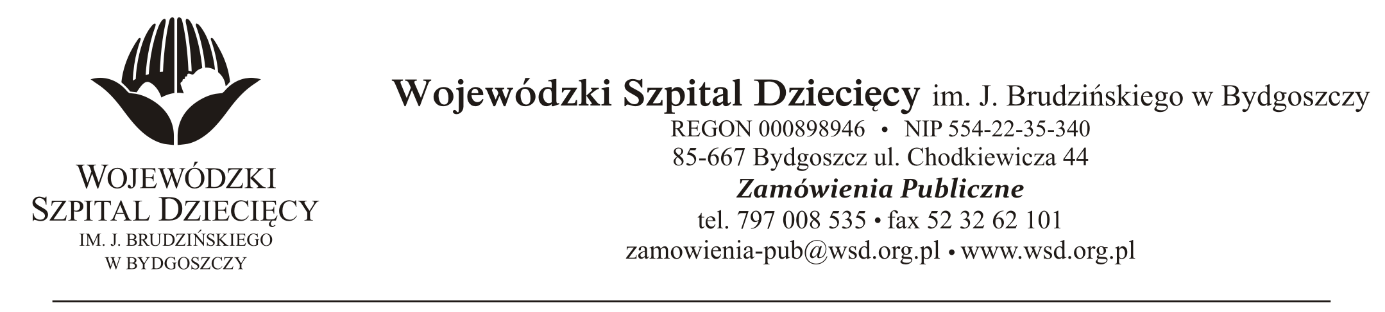 Bydgoszcz, dn. 22.10.2021 r.Nr sprawy: 21/2021/TPDo Wykonawców:Dotyczy: postępowania o udzielenie zamówienia publicznego w trybie podstawowym na dostawy gazów medycznych i technicznych dla Wojewódzkiego Szpitala Dziecięcego w Bydgoszczy.INFORMACJA Z OTWARCIA OFERTZamawiający na podstawie art. 222 ust. 5 ustawy z dnia 11 września 2019 roku Prawo zamówień publicznych (Dz. U. z 2021 r. poz. 1129 ze zm.) przekazuje poniżej informacje z otwarcia ofert:Do upływu terminu składania ofert złożono: 3 oferty:Linde Gaz Polska. Sp. z o.o.ul. Życzkowskiego 17, 31-864 KrakówPakiet nr 1 – Tlen medyczny ciekły – brutto: 50.112,00 złPakiet nr 3 – Podtlenek azotu – brutto: 4.656,96 złPakiet nr 4 – Dwutlenek węgla (techniczny) – brutto: 319,80 złPakiet nr 5 – Tlen medyczny, dwutlenek węgla medyczny – brutto: 5.564,36 złPakiet nr 6 – Tlenek azotu – brutto: 20.088,00 złGOMI Mirosław Opielaul. Jabłoniecka 10, 34-600 LimanowaPakiet nr 2 – Azot ciekły – brutto: 5.151,60 złAmagato Sp. z o.o.ul. Bydgoska 60, 86-061 BrzozaPakiet nr 2 – Azot ciekły – brutto: 4.536,00 złz up. DyrektoraWojewódzkiego Szpitala Dziecięcegoim. J. Brudzińskiego w BydgoszczyZ-ca Dyrektora ds. Administracyjno-Technicznychmgr inż. Jarosław Cegielski